A Weekly Newsletter of Nu‘uanu Congregational Church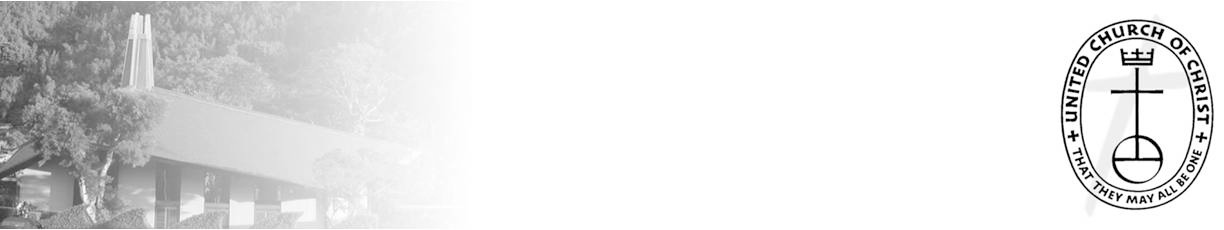 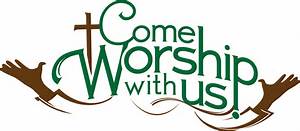 Knitted Yarn Caps
by Dorthy Kusumoto

Sixty-six (66) knitted yarn caps by Katsuko Nomi were donated to patients at St. Elizabeth's Care Facility in Aiea.  Previous donations were also delivered to care facilities on Oahu, Kauai, Maui, and the Big Island.

Donations of 4-ply yarn of any color are gladly accepted.

Dorothy Kusumoto
Telephone number: 230-7031Stimulus PaymentsAs everyone might be aware, stimulus payments from the government went out early in January.  There were different forms of getting them: Direct Deposit, Paper Check, and A Debit Card.  Please look to make sure that those unwanted credit card offers is not your Stimulus Funds!The envelope should have the U.S. Department of the Treasury Seal on it.  The cards themselves should have the words “VISA” and “DEBIT” on the front with MetaBank (issuing Bank) shown on the back.Covid Vaccinations  by Donna Chung, M.D.Reminder: Covid vaccinations are available for those who are 75 years old and older.The Covid vaccine has a high effective rate and prevents hospitalizations and deaths due to Covid infections. The rate of severe allergic reactions to the Covid vaccine is 11.1 per 1 million vaccinations. This is an extremely low rate. In addition, the severe allergic reactions can be treated by qualified medical staff.In order to schedule a vaccination at Blaisdell Concert Hall, call Queens Hospital phone number 691-2222, Monday – Friday, 7:30 a.m. – 5:00 p.m.  Covid vaccination appointments are also available at Kaiser Permanente, for members and non-members alike at 432-2000 , Monday- Friday, 8 a.m. to 5 p.m.After the vaccination is received, you will be given your appointment for the second vaccination. Prayer RequestGood NewsJeri Row, my first cousin, who recently had open-heart surgery, improved so much, they let her go home to continue her recovery. She says to thank everyone for their prayers, as she’s sure that made a difference.From February 7, 2021 NCC NewsI just heard that one of my first cousins, Jeri Row, who just had open-heart surgery, is having a very difficult time.  She went in for a stress test after experiencing chest and arm pain and they discovered she had ASD. They were to repair the ‘hole’ in the septum between the right and left chambers of the heart. It was more extensive than what they thought.  It was supposed to be a two-hour surgery but ended up being more like 5 Hours. Then her heart wouldn't start back up, then it went into AFib, which continues to happen. Now her lungs are filling with fluid.  Her sister, Sandy, is asking for prayers.Jeri lives in Missouri, and is in the Cox hospital in Springfield, MO. She is the mother of many children, with one still living at home.  Jeri is 63 years old.I would appreciate prayers for Jeri and her family.  This is, obviously, a very stressful time for the entire family.

Mahalo,

Sheila Knutson